2018019546N°  PC; 2018/203TRIBUNAL DE COMMERCE DE LILLE METROPOLEJUGEMENT DU 26/02/2019Plan de redressement par voie de continuation.Sas 3BF HOTELLERIE- RESTAURANT …Le Tribunal  de commerce  de Lille Métropole,  par jugement en date du 26-02-2018 a ouvert  une procédure  de redressement judiciaire à  l'encontre  de la Sas 38-F HOTELLERIE - RESTAURANT.La poursuite  d'activité a été autorisée  jusqu'au  26/02/2019 .Conformément à la loi du 26 juillet 2005,- Monsieur Tarik B. es -q gérant,  assisté de Maître L.,- Monsieur François R. Collaborateur  de la SELAS M.J.S.P ARTNERS représentée  par MaîtreNicolas S., Mandataire  Judiciaire,ont été entendus  à l'audience  de ce jour en chambre .du conseil sur le plan de continuation présenté par la Sas 38-F HOTELLERIE - RESTAURANT.En présence de Monsieur Denis D. juge commissaire. Monsieur le Procureur a été dûment  avisé de la date d'audience.Le montant  du passif déclaré entre  les mains du Mandataire  Judiciaire  s'élève à la somme de27.898,33 €.Le plan présenté  par la Sas 38-F HOTELLERIE - RESTAURANT se résume comme suit  :- Règlement  des frais de justice.Les frais de justice, seront  payés dès leur établissement.- Pas de passif superprivilégié.- Conformément à l'article L 626-20 du Code de Commerce, paiement  immédiat des créances inférieures ou égales à 500  €, soit au total  la somme de 776,72  €. ,- Règlement  de 100% des créances privilégiées et chirographaires définitivement admises, en 7 annuités  très légèrement  progressives, le premier dividende  intervenant un an après l'adoption  du plan selon la progressivité suivante  :Année 1: 14% Année 2: 14%Année 3: 14% Année 4: 14,5  % Année 5: 14,5% Année 6:  14,5  % Année 7:  14,5 %Les dividendes  seront portables.Ces propositions  ont été notifiées  à l'ensemble  des créanciers  figurant  sur l'état  des créances en date du 12/12/2018.Il ressort de cette consultation : 	'Montant des remises accordées : 0, 00 €Aucune créance forcloseMontant  des non définitif (Provisionnel, Contesté, Instance, Incompétence) : 24.524,58 €Il ressort de cette consultation que la majorité elles créanciers s'est prononcée en faveur des propositions de redressement  qui ont été notifiées.La SELAS M.J.S.PARTNERS représentée par Me Nicolas S. es-q de mandataire  émet un avis favorable  sur le plan proposé. 	'Vu les réquisitions écrites de Monsieur Christophe D. Vice Procureur de la République, lues en chambre du conseil, émettant un avis favorable à l'adoption du plan sous la condition que le débiteur  et/ou l'administrateur judiciaire et/ou le mandataire judiciaire confirment  l'absence de dettes postérieures,  justifient  d'un compte d'exploitation postérieur à l'ouverture de la procédure, d'un prévisionnel, d'une attestation de l' expert comptable justifiant de la faisabilit.é du plan d'ap1urement du passif envisagé.Vu le caractère  sérieux  des propositions, il échet d'arrêter  le plan d' apurement  proposé par la Sas 3B­ F HOTELLERIE - RESTAURANT suivant  les modalités  ci-dessous reprises au dispositifPAR CES MOTIFS:LE TRIBUNAL,  après en avoir  délibéré,  statuant publiquement, contradictoirement, et  en premier ressort.Vu les articles  L 626-1 et ss du Code de Commerce (loi du 26 juillet 2005)Ouï, le juge-commissaire en son rapport,Ouï, les parties en Chambre du Conseil,LA CAUSE, communiquée  à  Monsieur  le  Procureur  de  la  République,  qui  a  ét é  avisée  de  la  date d'audience,ARRÊTE le plan de redressement  par voie de continuation proposé par la Sas 38-F HOTELLER!E RESTAURANT,Pour une durée de 7 ans, selon les modalités  suivantes :Règlement  des frais de justice.Les frais de justice, seront payés dès leur établissement.- Pas de passif superprivilégié.-conformément à l'article L 626-20 du Code de: Commerce, paiement immédiat  des créances inférieures ou égales  à 500 C, soit  au total la somme  de 776,72 €- Règlement de 100 % des créances privilégiées et  chirographaires définitivement admises, en  7 annuités très  légèrement progressives, le premier dividende intervenant un  an après l'adoption du plan  selon  la progressivité suivante :Année  1: 14  %Année  2: 14 °/o 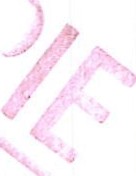 Année 3: 14 °/o Année  4: 14,5 %Année  5: 14,5  % Année  6: 14,5 °/o Année  7: 14,5  % - les dividendes seront portables.Donne acte de l'accord exprès ou tacite des créanciers  sur les délais proposés.Impose,  si  nécessaire,  aux  créanciers   refusant   le plan  le  paiement  de  leur  créance  sui vant  les modalités  ci-dessus.La Sas 38-F  HOTELLERIE - RESTAURANT s'engage à abréger le délai de remboursement  de ses  créanciers dans  la  mesure où  le  résultat de  l'activité serait supérieur à celui  à partir duquel le présent plan  de remboursement a été établi.Dit que la Sas 38-F  HOTELLERIE_- RESTAURANT sera _tenue_d' exécuter le plan  selon ses formes  et teneur.Maintient  Monsieur Denis DEREPPE dans ses fonctions  de Juge CommissaireMaintient  la SELAS M.J.S.PARTNERS représentée  par Maître Nicolas  S. en qualité  de mandataire jusqu'à  l'arrêté définitif de l'état  des créances.Nomme  la SELAS M.J.S.PARTNERS représentée  par  Me Nicolas S. Commissaire  à l'exécution du plan,Dit que le commissaire à l'exécution du plan aura mission  de :- Rendre compte de l'exécution annuelle  du plan,- Prendre connaissance  de bilans  et comptes  de résultats annuels d'en  faire analyse et d'en informer le Tribunal.Dépens en frais de procédure.RéponseNb% du nb de créancierMontant% montantOption n°0-paiement immédiat à l’arrêté du plan233,331.176, 724,22Option n°1-100 % sur 7 ans (progressif)116, 677.200,0025,81Défaut de réponse350,0019.521, 6169, 97Total6100,0027.898, 33100, 00